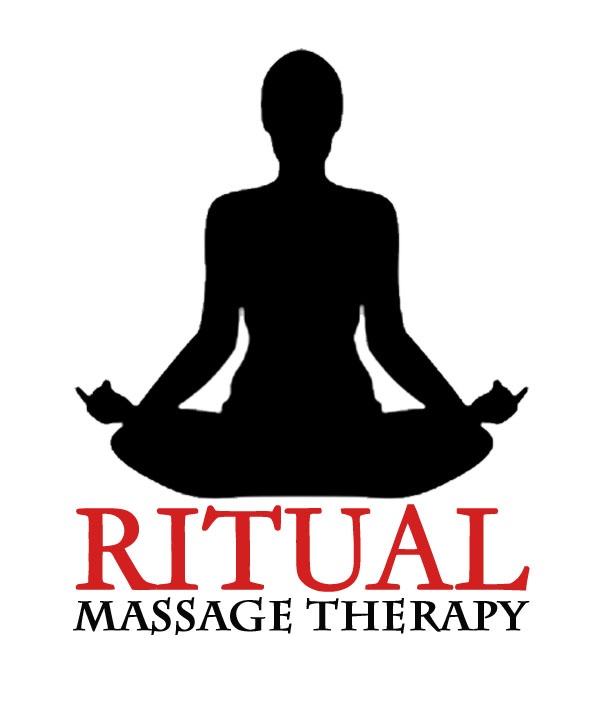 Health Intake FormTherapist Name: _____________________Appt. Date ______________________________________________________  Time _______________________________Name ____________________________________________________________  Date of Birth ______________________Location/Address ____________________________________________________________________________________Email Address ________________________________________________________________________________________Phone _____________________________________  Occupation ______________________________________________Emergency Contact ___________________________________________ Phone _______________________________Type of Massage ______________________________________________ Duration ____________________________How often do you receive Massage Therapy of Bodywork? _______________________________________________________________________________________________________________________________________________List physical activities you participate in regularly ________________________________________________________________________________________________________________________________________________________Do you have any medical issues (pregnancy, disease, skin disorders, infections, blood clots, H/L blood pressure, heart conditions, arthritis, diabetes, cancer, etc)? Please explain:_________________________________________________________________________________________________________Have you had any injuries (broken bones, surgeries, traumatic accidents)? When?__________________________________________________________________________________________________________________________________________________________________________________________________________________Do you have any allergies or sensitivies to lotions or scents? ____________________________________What specific areas would you like concentration on? _____________________________________________________________________________________________________________________________________________________What specific areas would you like avoided? _______________________________________________________________________________________________________________________________________________________________I affirm that I have stated all my known medical conditions and I understand that there shall be no liability on the practitioner’s part should I forget to do so. I understand that Massage Therapy and Bodywork services are a therapeutic health aid and are non-sexual, nor do they take the place of a physician’s care. If I miss or cancel a scheduled appointment without giving notice, I agree to pay the applicable charges.Sign ____________________________________________________________ Date _________________________________